FATYM Vranov nad Dyjí, Náměstí 20, 671 03 Vranov nad Dyjí; 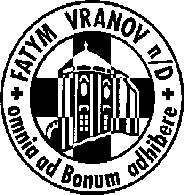 515 296 384, email: vranov@fatym.com; www.fatym.comBankovní spojení: Česká spořitelna č.ú.:1580474329/080017. 6. jedenáctá neděle v mezidobí7,30 Štítary – mše svatá + tichá sbírka na varhany7,30 Vratěnín – mše svatá9,00 Plenkovice – mše svatá 9,15 Vranov – mše svatá 10,15 Olbramkostel – mše svatá 11,11 Lančov – mše svatá 18. 6. pondělí 11. týdne v mezidobí - sv. Marina16,00 Vratěnín – mše svatá19. 6. úterý 11. týdne v mezidobí – sv. Jan Nepomuk Neumann16,00 Uherčice – mše svatá 18,06 Štítary – mše svatá20. 6. středa 11. týdne v mezidobí - Silverius 7,30 Olbramkostel – mše svatá 17,00 Šumná – svatá půlhodinka 18,00 Lančov – mše svatá19,00 fara Vranov – setkání nad Biblí21. 6. čtvrtek 11. týdne v mezidobí – sv. Alois Gonzaga17,00 Vranov – mše svatá18,00 Šumná – mše svatá 22. 6. pátek 11. týdne v mezidobí - sv. Jan Fisher a Tomáš More8,00 Vranov – mše svatá16,30 Olbramkostel – mše svatá18,06 Štítary – mše svatá18,00 Plenkovice – mše svatá23. 6. sobota 11. týdne v mezidobí sv. Josef Cafasso24. 6. dvanáctá neděle v mezidobí – sbírka na bohoslovce7,30 Štítary – mše svatá 7,30 Vratěnín – mše svatá 9,00 Plenkovice – mše svatá 9,15 Vranov – mše svatá + sbírka na kostel10,15 Olbramkostel – mše svatá 11,11 Lančov – mše svatá 11,30 Šumná – mše svatáHeslo: Člověk hloupý – neustoupí.17. 6. - 20. 6. - XIII. cyklopouť z Přímětic do Jeníkova. Sraz v 15h na faře v Přímětcích.Opět se blíží tábory, prosíme o pomoc s jejich realizováním a podporou: modlitbou, hmotným darem, finančním darem, či jinou pomocí – děkujeme; zveme na FATYMSKÉ KULTURNÍ LÉTO, připravili jsme pro vás 8 koncertů, jako první bude 3. 7. v 19,00 ve Vranově houslistka sr. Magdaléna